Data Visualization I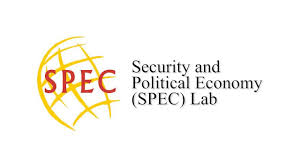 USC SPEC Lab Summer 2021The goal: In this module, we are going to learn to visualize data using several different graphs. Although we will briefly go over the graphics package, our Data Visualization modules focus on the package ‘ggplot2’. By the end of this module, you should be able to create basic histograms, kernel density plots,  and boxplots. We show you how to manipulate colors, line types, graph titles, and even how to create multiple plots as part of a single figure.  Introductory Videos 1.1 R Data Visualization: The Big Picture- data visualization principles and guidelines 1.2 Introduction to ggplot2- uses of the ggplot2 1.3 Labels, Axes, Colors & Line Types in ggplot2- formatting options in ggplot21.4 Factors & Facet Wrapping in ggplot2 - dealing with different data in ggplot21.5 Exporting and Saving Plots in ggplot2 - managing created plots in ggplot2Walk Through WorkPart I: Histograms and Kernel Density PlotsPart II: Titles, Labels, and Other AestheticsGroup Work Energy Use Plots to MatchIndividual WorkHistogram (with line plot bonus)Resourcesggplot2  Cheat Sheets